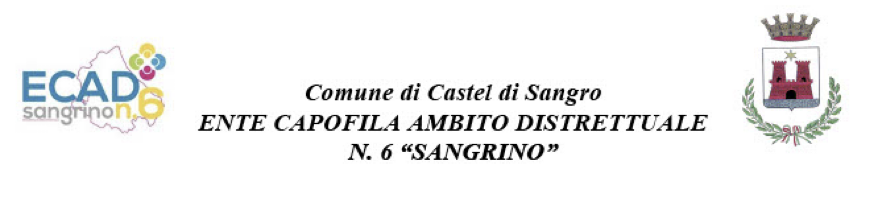 RICHIESTA DI PARTECIPAZIONE al “Progetto dell’invecchiamento attivo”- processo di ottimizzazione delle opportunità di salute, partecipazione e sicurezza per migliorare la qualità della vita delle persone che invecchiano, vacanza termale a Chianciano Terme - durata 8 giorni - e  visite guidate nelle città di Pienza, Montalcino, Siena e Orvieto. ( Piano Distrettuale Sociale 2023-2025 dell’ADS  n.6 Sangrino).           _l_ sottoscritto/a______________________________ nato/a _________________________il _____/______/______ residente in _____________________, Via____________________________________________________codice fiscale ____________________________________ tel._________________________________e-mail______________________________________________in qualità di:□ anziani autosufficienti di età pari o superiore a 65 anni;CHIEDEdi partecipare al “Progetto dell’invecchiamento attivo”- processo di ottimizzazione delle opportunità di salute, partecipazione e sicurezza per migliorare la qualità della vita delle persone che invecchiano, con servizio di trasporto e soggiorno della durata di n. 8  giorni, a totale carico dell’Ente che prevede vacanza termale a Chianciano Terme - durata 8 giorni - e  visite guidate nelle città di Pienza, Montalcino, Siena e Orvieto.L’iniziativa sarà realizzata presumibilmente entro il mese di Settembre 2024 e per n. 8 giorni, con partenza e rientro dal Comune di Castel di Sangro secondo gli orari previsti, sulla base delle disposizioni della deliberazione di Giunta Comunale  n.572 del 22/11/2023;Si precisa altresì che: non sarà richiesta alcuna compartecipazione al costo del servizio di trasporto e soggiorno;le richieste di partecipazione saranno accolte secondo il criterio del valore dell’ATTESTAZIONE ISEE (dal più basso al più alto), e fino ad esaurimento dei posti disponibili. I componenti del medesimo nucleo familiare dovranno presentare una sola istanza specificando i nominativi degli interessati;nel caso di istanze con medesimo importo del valore dell’attestazione ISEE sarà data priorità alla maggiore età anagrafica del richiedente;i requisiti di accesso devono essere posseduti alla data di pubblicazione del presente avviso.All’uopo, dichiara di aver preso visione delle modalità e delle condizioni fissate dal bando e consapevole che in caso di dichiarazione mendace verranno applicate nei suoi riguardi, ai sensi dell’art. 76 del D.P.R. n. 445/2000, le sanzioni previste dal codice penale e dalle leggi speciali in materia di falsità negli atti, nonché la conseguente esclusione dai benefici.ALLEGA: fotocopia documento di identità;fotocopia tessera sanitaria; certificato in originale rilasciato dal proprio medico di famiglia comprensivo del ciclo di cura e diagnosi;modello ISEE in corso di validità;Ai sensi del Regolamento UE 2016/679 si autorizza il Comune di Castel di Sangro, comune capofila dell’Ente di ambito distrettuale denominato ECAD 6 Sangrino, al trattamento dei presenti dati personali e alla cessione a terzi per le finalità connesse al soggiorno climatico.Tutti i dati di cui verrà in possesso l’Amministrazione comunale saranno trattati nel rispetto del Codice Privacy D. Lgs. 196/2003 e del Regolamento UE 2016/679.Castel di Sangro lì………….Firma___________________________